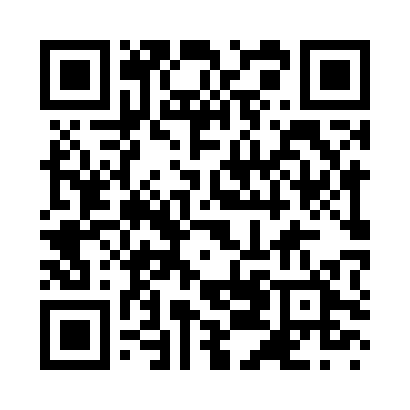 Ramadan times for Shiraz, IranMon 11 Mar 2024 - Wed 10 Apr 2024High Latitude Method: NonePrayer Calculation Method: Muslim World LeagueAsar Calculation Method: ShafiPrayer times provided by https://www.salahtimes.comDateDayFajrSuhurSunriseDhuhrAsrIftarMaghribIsha11Mon4:554:556:1412:103:336:066:067:2012Tue4:544:546:1312:103:336:076:077:2113Wed4:534:536:1212:093:346:076:077:2214Thu4:514:516:1112:093:346:086:087:2215Fri4:504:506:0912:093:346:086:087:2316Sat4:494:496:0812:083:346:096:097:2417Sun4:484:486:0712:083:346:106:107:2418Mon4:474:476:0612:083:346:106:107:2519Tue4:454:456:0512:083:346:116:117:2620Wed4:444:446:0312:073:356:116:117:2621Thu4:434:436:0212:073:356:126:127:2722Fri4:424:426:0112:073:356:136:137:2823Sat4:404:406:0012:063:356:136:137:2824Sun4:394:395:5912:063:356:146:147:2925Mon4:384:385:5812:063:356:146:147:3026Tue4:364:365:5612:053:356:156:157:3027Wed4:354:355:5512:053:356:166:167:3128Thu4:344:345:5412:053:356:166:167:3229Fri4:334:335:5312:053:356:176:177:3230Sat4:314:315:5212:043:356:176:177:3331Sun4:304:305:5012:043:356:186:187:341Mon4:294:295:4912:043:356:196:197:342Tue4:274:275:4812:033:356:196:197:353Wed4:264:265:4712:033:356:206:207:364Thu4:254:255:4612:033:356:206:207:375Fri4:234:235:4412:023:356:216:217:376Sat4:224:225:4312:023:356:216:217:387Sun4:214:215:4212:023:356:226:227:398Mon4:194:195:4112:023:356:236:237:399Tue4:184:185:4012:013:356:236:237:4010Wed4:174:175:3912:013:356:246:247:41